Les mots de la semaine : Du 21 au 25 janvier, 2019La musique1. une note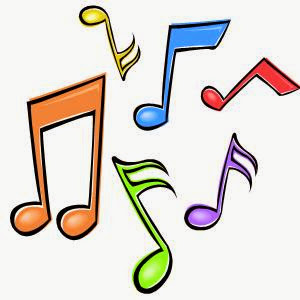 2. une corde3. un piano4. un son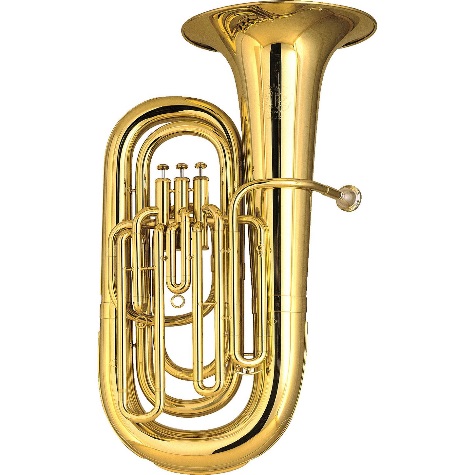 5. une guitare6. un tuba7. une flûte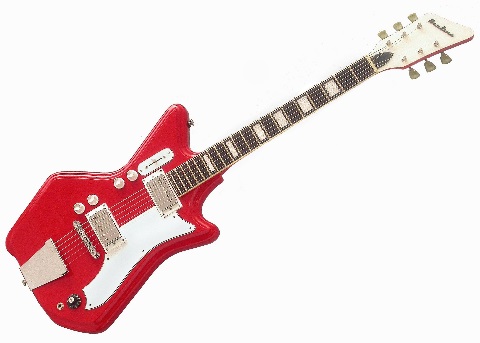 8. un violon9. un clavier10. un musicien